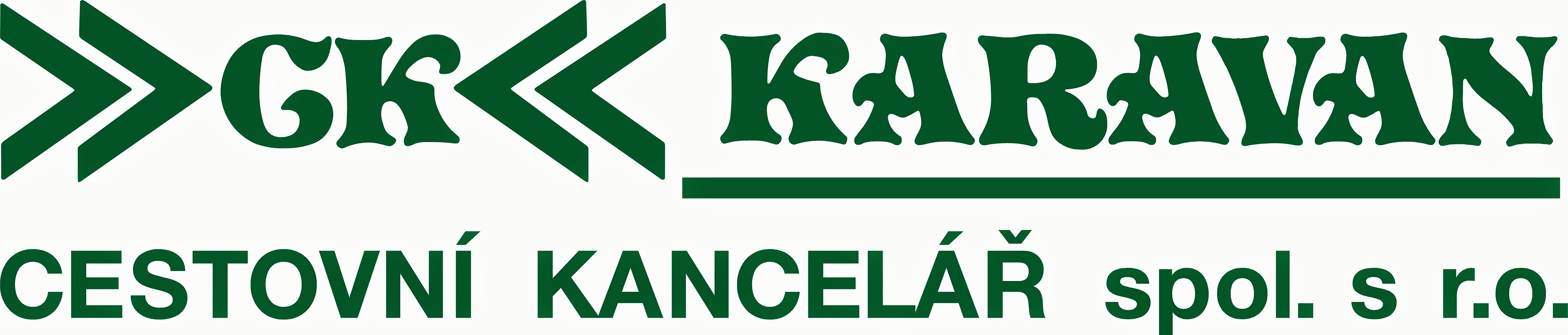 P o z n á v a c í   z á j e z d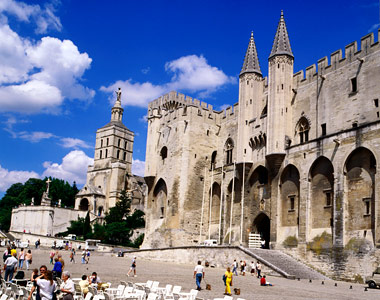 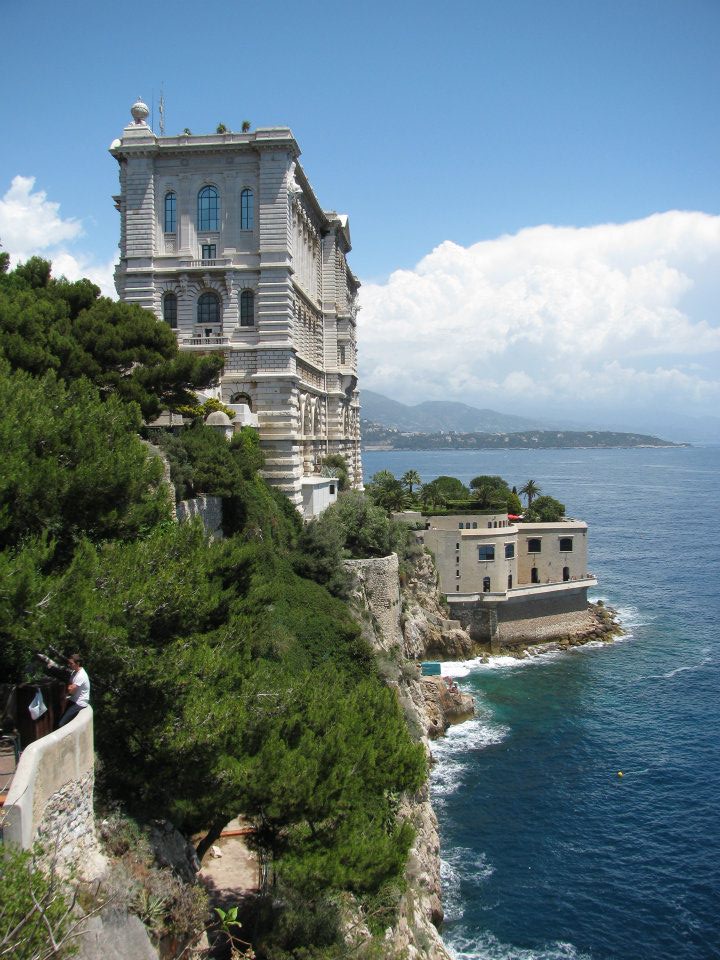 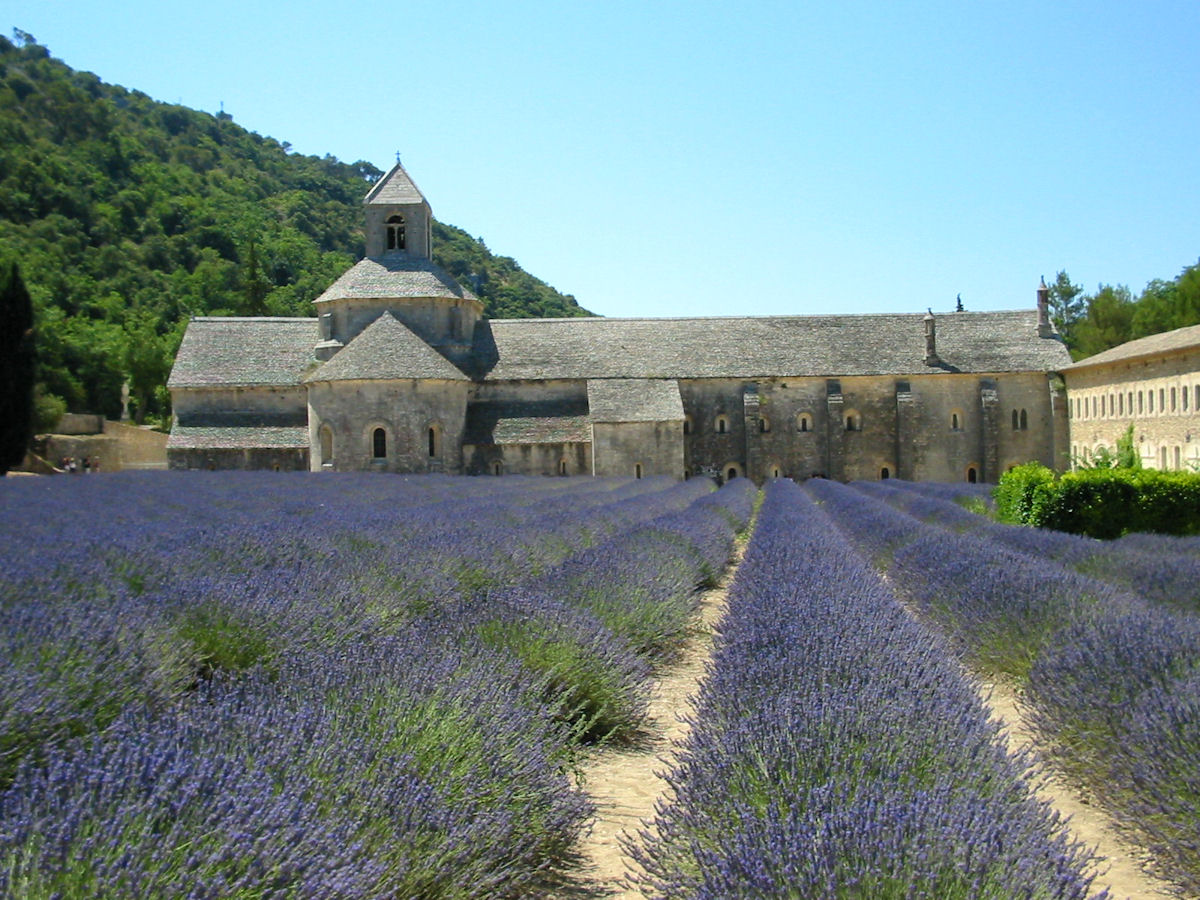 J I Ž N Í  F R A N C I EProvence a Azurové pobřeží
Monte Carlo (Monaco), Eze - výrobna parfémů, Cannes, Grand Canyon du Verdon, Avignon, Pont du Gard, Arles, Les Baux de Provence, Gordes, Valensole - levandulová farma, Abbaye De Senanque, RoussillonCena zahrnuje: dopravu luxusním autokarem, 3x ubytování ve dvoulůžkových pokojích nebo třílůžkových  v hotelu, 3x snídani, průvodce po celou dobu zájezdu, pojištění CK proti úpadkuCena nezahrnuje: povinnou pobytovou taxu cca 1 Euro/os./noc, vstupné dle programu cca 60 EUR/osoba + cca 30 EUR/osoba na vstupné nad rámec programu, komplexní cestovní pojištění, večeře, příplatek za jednolůžkový pokojPříplatky:Jednolůžkový pokoj .................................................................................. 2 100,- Kč/zájezdVečeře ..........................................................................................................575,- Kč/1x večeře/osobaCestovní pojištění (léčebné výlohy, storno, COVID-19 - ubytování a doprava)…….45,- Kč/osoba/denNástupní místa:Liberec, Jablonec n. N., Hodkovice n.M., Turnov, Mnichovo Hradiště, Mladá Boleslav, Praha, Plzeň, Děčín (transfer do/z Liberce)Doporučená částka na vstupy dle programu: 60 EUR/osobaCestovní kancelář KARAVAN, Moskevská 637/6, 460 01 Liberec, WEB: www.ck-karavan.cz , e-mail: info@ck-karavan.cz , Tel.: 485 105 510 termíncena za osobu18.6. - 23.6.20248 700 Kč